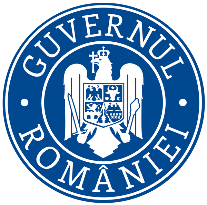                                        Ministerul Mediului, Apelor și Pădurilor                          Agenţia Naţională pentru Protecţia MediuluiFormular de înscriere în Proiectul „Reciclează azi, pentru sănătatea ta de mâine!”                                                                                 Ediţia a VII-a                                                                        ( 2 martie – 7 iunie 2023 )SESAGENŢIA PENTRU PROTECŢIA MEDIULUI BISTRIȚA-NĂSĂUDAGENŢIA PENTRU PROTECŢIA MEDIULUI BISTRIȚA-NĂSĂUDAGENŢIA PENTRU PROTECŢIA MEDIULUI BISTRIȚA-NĂSĂUDNr. Crt.Denumirea unității de învățământDate de contact ale unității de învățământ ( adresa, nr. telefon, fax,   e-mail )Numele cadrului didactic coordonator al proiectuluiDate de contact ale  cadrului didactic coordonator al proiectuluiNr. elevi înscrişi în proiect